ВЕРХОВНА РАДА УКРАЇНИВідповідно до частини першої статті 93 Конституції України, частини першої статті 12 Закону України «Про статус народного депутата України» та статті 89 Закону України «Про Регламент Верховної Ради України» в порядку законодавчої ініціативи вносимо на розгляд Верховної Ради України проект Закону України «Про захист від демпінгового імпорту».Доповідати  проект Закону на пленарному засіданні Верховної Ради України буде народний депутат України Підласа Роксолана Андріївна.Додатки:Проект Закону України на 67 арк.Пояснювальна записка та додаток до пояснювальної записки на 3 арк.3.  Проект Постанови Верховної Ради України на 1 арк.4.  Список авторів законопроекту на 1 арк.        5.  Матеріали законопроекту в електронному вигляді.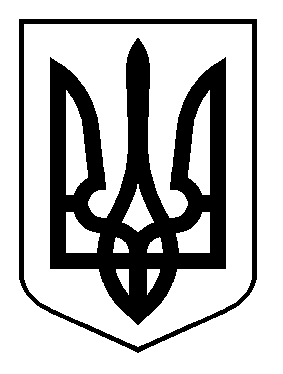 НАРОДНИЙ ДЕПУТАТ УКРАЇНИ01008, м. Київ, вул. М. Грушевського, 5       Народні депутати України  